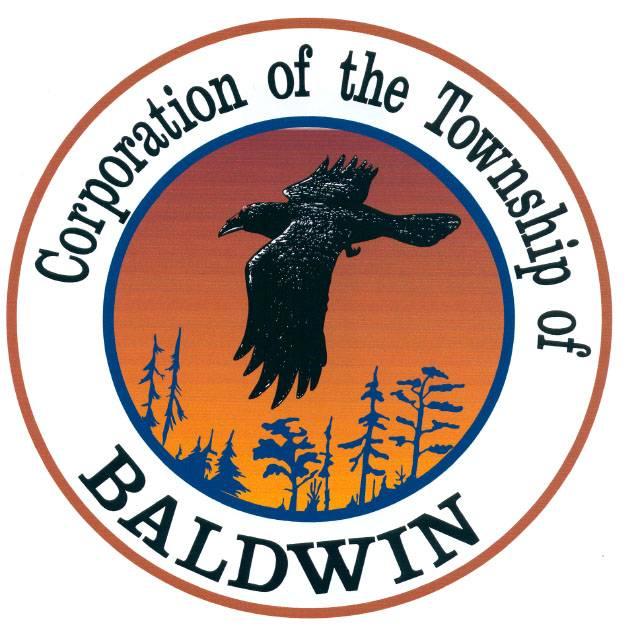 The Corporation of theTOWNSHIP OF BALDWINP.O.  Box 7095, 11 Spooner StreetMCKERROW, ONTARIOP0P 1M0				TEL: (705) 869-0225      FAX: (705) 869-5049______________________________________________________________________________TOWNSHIP OF BALDWINRegular Meeting of Council		MINUTESDATE:		June 14, 2021TIME:			6:30 pmPLACE:		ZOOMCall to Order & Note Members PresentThe meeting was called to order by the Mayor at 6:30 p.m.Council members present:	Mayor GorhamDeputy Mayor Boucher					Councillor Maltais					Councillor McDowell					Councillor FairbairnOther:				Sarah Vereault, J L Richards					Texas MacDonald					Clerk - Karin Bates											Declaration of Pecuniary Interest and The General Nature Thereof – NoneAgendaNOW THEREFORE BE IT RESOLVED THAT:  the agenda for the Regular Council Meeting be accepted as presented.Resolution #21-46Moved: 	MaltaisSecond: 	Boucher	CARRIEDMinutes – Business Arising from MinutesNOW THEREFORE BE IT RESOLVED THAT:  the minutes from the Regular Council Meetings of May 10th, 2021, are hereby accepted.Resolution #21-47Moved: 	Fairbairn		Second: 	McDowell	CARRIED5.	Delegations & Petitions	a)	Consent Application – Fletcher (Sara Vereault, J.L. Richards present) NOW THEREFORE BE IT RESOLVED THAT:  Council approves provisional consent to create a new lot to be developed for residential purpose.  PT LT 4 CON 2 BALDWIN, BEING PTS 1, 2 & 3 53R-19147, 19 HIGGINS ROAD.  Consent is subject to the conditions on the “Notice of Decision” being fulfilled within a one-year period from the date of this decision.Resolution #21-48Moved: 	MaltaisSecond: 	Fairbairn	CARRIED	b)	New Mailboxes – Addresses 	DIRECTION:	Clerk to supply Canada Post with the original 911 numbers list for 	civic addresses for the new mailboxes, which includes the 0 at the front of the 	number. 6.  REPORTSStaffFire Chief – see report Roads ReportCAO/Clerk-Treasurer – see reportCouncillorsRoads LiaisonsRecreation LiaisonFire LiaisonMayorBuilding Inspector NOW THEREFORE BE IT RESOLVED THAT:  The reports be accepted as read.Resolution #21-49Moved: 	BoucherSecond: 	McDowell	CARRIED7.	Correspondence1)	Public Health Sudbury & Districts – Unapproved Minutes2)	2021 Hazardous Waste Day Report – Town of Espanola3)	Manitoulin-Sudbury District Services Board – Financials 20204)	Prime Minister – email re: ban to certain models of assault firearms5)	FONOM – Media Release6)	Ministry of Municipal Affairs – Three-Step Roadmap to Safely Reopen 	Province7)	Police Services Board Report – Baldwin8)	LaCloche Foothills – Municipal Councillor Code of Conduct Consultations9)	LaCloche Foothills Municipal Association – Community Safety & Well 	Being FacilitatorNOW THEREFORE BE IT RESOLVED THAT:  the correspondence is hereby accepted as circulated and/or read.Resolution #21-50Moved:	FairbairnSeconded: 	Maltais	CARRIEDSTATEMENT OF ACCOUNT	NOW THEREFORE BE IT RESOLVED THAT:    Purchase Journal 2021-05 in 	the amount of $ 66,556.11 be accepted.Resolution #21-51Moved:	BoucherSeconded: 	McDowell		CARRIEDBy-Laws & Resolution:1)	OPP Police Services Board amendmentNOW THEREFORE BE IT RESOLVED THAT:   Resolution 2021-40 be amended to reflect that the Township of Baldwin would be in favour of the proposed 8 member Police Services Board for our O.P.P. Detachment area.	Resolution #21-52Moved: 	FairbairnSeconded: 	Boucher	CARRIED	2)	Corporation of the Municipality of Calvin – “Dead-End Road delegation”.	NOW THEREFORE BE IT RESOLVED THAT:   Council supports Resolution No. 	2021-137 from the Corporation of the Municipality of Calvin regarding students 	being picked up by school busses on dead end roads (cul-de-sacs, private 	roads).	Resolution #21-53Moved: 	Maltais	Seconded: 	Fairbairn	CARRIED3)	By-Law 2014-A-004 – Minimum Road Standards – amendedNOW THEREFORE BE IT RESOLVED THAT:  Council supports amending By-Law 2014-A-004 – Being a By-Law to establish minimum maintenance standards for municipal roadways to include d. Parking iii.  No person shall at any time park a vehicle on a sidewalk or Boulevard on Highway 17.	Resolution #21-54Moved: 	Boucher	Seconded: 	McDowellNew By-Law # 2021-A-001	4)	Municipality of Grey Highlands – insurance increases	NOW THEREFORE BE IT RESOLVED THAT: Council supports Resolution 	#2021-39 from Municipality of Grey Highlands regarding continuous increases of 	cost for municipal insurance.	Resolution #21-55Moved: 	Maltais	Seconded: 	Fairbairn		CARRIED5)	Amend By-Law 750 – Council Meeting time changeNOW THEREFORE BE IT RESOLVED THAT:  Council supports amending By-Law 750 Being a By-Law to provide the Adoption of Rules and Procedures for the Municipal Council of the Corporation of the Township of Baldwin to reflect the time change for Council Meetings to 5:00 p.m, every second Monday of the month, unless otherwise posted.    	Resolution #21-56Moved: 	FairbairnSeconded:	McDowell 		CARRIEDDIRECTION:	Clerk to change the time of regular council meetings to 5:00 p.m.  It 	was noted that this is on a temporary basis to ensure it does not interfere with 	residents being able to attend the meetings.10. In-Camera NOW THEREFORE BE IT RESOLVED THAT:   Pursuant to section 239 (2), (3) of the Municipal Act 2001 as amended, Council will now go into closed session to discuss legal matters and employees.TIME:    7:03 p.m.	Resolution #21-57Moved:	Boucher 	Seconded: 	McDowell		CARRIEDNOW THEREFORE BE IT RESOLVED THAT:   Pursuant to section 239 (2), (3) of the Municipal Act 2001 as amended, Council will now go out of closed session.TIME:   7.18 p.m.	Resolution #21-58Moved: 		MaltaisSeconded: 		McDowell	CARRIEDDIRECTION FROM IN CAMERA MEETING:  Clerk to contact legal counsel 	regarding By-Law 2019-P-001.  Being a By-Law to provide for the regulation and 	prohibition of unusual noises for noises likely to disturb the public and for the 	prevention of public nuisances.Next meeting will be held on September 13th, 2021 – 5:00 p.m.11. Close of Meeting:	Motion to adjourn.			TIME:    7:19 p.m._____________________________		________________________________MAYOR						CLERK